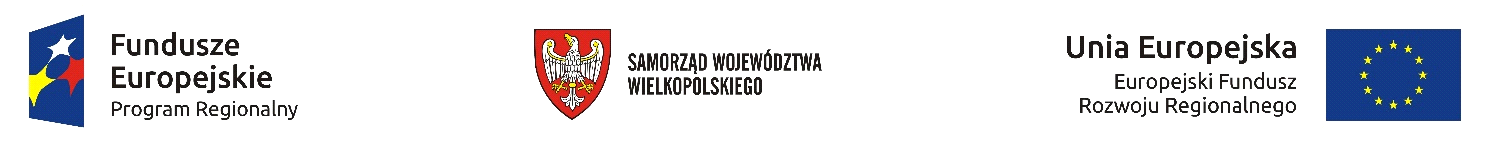 Opis przedmiotu zamówienia:Kompleksowe przygotowanie Studium wykonalności wraz z opracowaniem załączników, analizą finansowo - ekonomiczną, analizą kosztów i korzyści wraz z innymi niezbędnymi materiałami i opracowaniami z nimi związanymi na uzyskanie dofinansowania ze środków w ramach Priorytetu IX, Działanie 9.1 „ Inwestycje w infrastrukturę zdrowotną i społeczną” Wielkopolski Regionalny Program Operacyjny na lata 2014-2020,   Poddziałanie 9.1.1 Infrastruktura Ochrony Zdrowia na „Wyposażenie w sprzęt medyczny Wojewódzkiego Szpitala dla Nerwowo i Psychicznie Chorych „Dziekanka” w Gnieźnie”, dla konkursu nr RPWP.09.01.01-IZ-00-30-001/17.Sposób realizacji przedmiotu zamówieniaWszystkie opracowane dokumenty Wykonawca zobowiązuje się do przygotowania 
z najwyższą starannością zgodnie z obowiązującymi przepisami prawa i zaleceniami Instytucji Pośredniczącej dla IX Osi priorytetowej.Wykonawca będzie zobowiązany do bezpłatnego uzupełnienia, poprawienia i aktualizacji analiz i studium wykonalności do momentu uzyskania pozytywnej opinii Instytucji Pośredniczącej (IP) dla danej Osi priorytetowej oraz aktualizacji danych w trakcie realizacji zadania, gdy będzie to niezbędne i zalecane przez IP nie później niż w ciągu 3 dni od otrzymanego powiadomienia o konieczności uzupełnienia, poprawienia lub aktualizacji. Dokumentacja musi być aktualna na dzień przekazania jej do Zamawiającego.Dokumentacja, niezbędna do sporządzenia wyżej wymienionych dokumentów, będzie przekazywana sukcesywnie przez Wojewódzki Szpital „Dziekanka” w Gnieźnie do Wykonawcy. Wykonawca jest zobowiązany do dostarczenia dokumentacji będącej przedmiotem zamówienia do siedziby Zamawiającego w 1 egzemplarzu w wersji papierowej oraz na nośniku elektronicznym w wersji WORD i PDF.